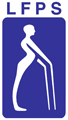      AKERSHUSLFPS AKERSHUS	Årsmelding for driftsåret 2014Ordinært årsmøte 2014 ble arrangert i Kommunegården, Sandvika den 26. mars 2014Styret har i året 2014 hatt følgende sammensetninger:Januar 2014 til 26. mars 2014:Leder:					Bernt Støylen 				Kasserer:				Arne FurulundSekretær:				Helene KjølstadNestleder:				Grethe PlattStyremedlem:				Kerstin StøylenStyremedlem:				Wenche GabrielsenVara medlem:				Nils LautenVara medlem:				Inger Johansen 27. mars 2014 til 14. mars 2015:Leder:					Bernt Støylen Kasserer:				Arne FurulundSekretær:				Helene KjølstadStyremedlem:				Grethe PlattStyremedlem:				Kerstin StøylenStyremedlem:				Wenche GabrielsenVara medlem:				Nils LautenVara medlem:				Inger Johansen I tillegg kommer Kjell Rehoff Larsen som konsulent i forbindelse med oppdatering av vår hjemmeside. Delegater og vara/observatører til: Landsmøtet m/ Fagdag LFPS 25. – 27.april 2014Delegater: Bernt Støylen, Grethe Platt. Observatører: Kerstin Støylen, Wenche Gabrielsen og Inger Johansen.Årsmøtet / kurs i NHF Øst 5. april 2014Delegater: Grethe Platt og Kerstin Støylen. Observatør: Inger JohansenStudiearbeid og deltakelse på kurs mm 2014Regionen har oppfordret lagene til å ha studieleder slik at vi får en kontaktperson til å ivareta dette vervet. Dette har vi ikke lykkes med – hele Styret tar derfor ansvar og samarbeider om dette. Styret har hatt deltakere på kurs i fm råd- og veiledning/likepersonsarbeid og brukermedvirkning med tanke på opplæring av representanter til de kommunale rådene for funksjonshemmede. I tillegg har vi hatt deltakere på kurs ihht. nedenstående liste Vi har også deltatt på regionens ledersamlinger. Styret ønsker at medlemmer utenfor Styret også deltar på kurs og vil derfor gjerne oppfordre medlemmer som ønsker å være med på kurs melder fra til Styret. Kursene vil også være å finne på midtsidene i RegionNytt. Kursene er kostnadsfrie for medlemmene våre – inklusiv reise. Nettverksbygging 24. – 25. januar: Bernt Støylen deltokRettighetskurs 27.- 29. mars: Arne Furulund var kursleder og Grethe Platt og Kjell Rehoff Larsen deltok fra oss.  Organisasjons- og påvirkningsarbeid  8. – 9. mai: Bernt Støylen deltok. Universell utforming / Plan- og bygningsloven 9. – 10. mai: Bernt Støylen deltokOrganisasjonsutvikling – høstkonferanse 26. – 27. september: Grethe Platt deltokKommunikasjon 14. – 15. november: Grethe Platt deltokSamarbeide med LFPS ØstfoldVi har hatt samarbeid med vår søsterorganisasjon i 2014. Dette samarbeidet startet så smått i 2013 og ble formalisert i 2014. Styrene har hatt fellesmøter hvor man har diskutert bl.a. felles arbeidsoppgaver. Et av resultatene av dette er at vi har til hensikt å gjennomføre en Fagdag hvert år. Se for øvrig egen rubrikk. Valgkomité (gjenvalg) Leder: Jostein Vist, medlemmer: Jan B Leirvik og Wenche Wigestrand Arbeidsfordeling i styretMedlemskontakt:				Wenche Gabrielsen og Inger Johansen Oppdatering av nettsider:			Kjell Rehoff Larsen (delvis Bernt Støylen) 		Tilgjengelighet og økonomi:			Arne FurulundVirksomheten i 2014Per 1. januar 2014 hadde laget medlemmer 191 mot 192 den 31.desember samme år. Styrets fremste oppgave har vært å holde aktiviteten i laget oppe på ett nivå som tilfredsstiller våre medlemmer. Dette innebærer bl.a. informasjon om hjelpemidler og ny kunnskap om polio og senskader. Årsmøtet LFPS A Årsmøtet ble avholdt 26. mars 2014 i Kommunegården i Sandvika. Det nye styret ble sammensatt som vist før i denne årsberetning. StyremøterDet er i 2014 avholdt 9 styremøter og behandlet 90 saker, en reduksjon på 1 sak fra året før.  Vi vil igjen takke Arne Furulund og hans arbeidsgiver som stiller gratis møtelokale til disposisjon for våre styremøter. Medlemsmøtene i 2014Medlemsmøte i ble avholdt på Ski i februar hvor vi bl.a. tok opp spørsmål om Polioundersøkelsen samt 25-års jubileet til LFPS-A. Høstens planlagte medlemsmøte ble ikke gjennomført ettersom mange av styremedlemmene var på langtidsopphold / Behandlingsreiser.   Jubileumsmiddag LFPS A hadde 25-års jubileum i 2014 og dette ble feiret med en jubileumsmiddag på Hotell 33 den 16. august. Ellen Edvardsen fikk NHF’s sølvnål for et langvarig engasjement for LFPS A på mange forskjellige plan. Der var invitert representanter fra LFPS sentralt og fra LFPS Østfold til å være sammen med oss denne kvelden. Tilstelningen var meget vellykket. Der var 24 deltakere.  Busstur / sommerturBussturen var planlagt til september i år. Dessverre var der for få påmeldte slik at turen ble avlyst.   JulebordTradisjonelt julebord ble avholdt på Triaden Hotell i Lørenskog, den 28. november og med meget godt fremmøte. Stedet passer oss meget godt med store runde bord og god plass i eget lokal. LFPS A og FunklevFunklev er en levekårsundersøkelse hvor LFPS A startet arbeidet med å undersøke levevilkårene for personer med polio. Siden viste det seg at også NHF Oslo og LFPS sentralt hadde samme tanker. Resultatet ble at LFPS sentralt, LFPS A og NHF Oslo gikk sammen om denne undersøkelsen som nå er i sin sluttfase. Fagdagen 2014 (Poliodagen)Dette samarbeidsprosjektet med LFPS Østfold ble holdt på Ski 30. august 2014 og med en overveldende oppslutning. (91 påmeldte - 78 deltakere.) Temaet var Polioen før og nå – hvordan har vi det i dag? Prof. Dr. Gilhus ved Haukeland Sykehus innledet og berørte temaer som pustestopp, lammelser før og nå, medisiner til bruk ved polio og flere andre interessante emner. Deretter fortalte fysioterapeut Lillian Festvåg ved Sunnaas Sykehus bl.a. litt om trening / overtrening av poliopasienter. Vi har fått meget positive tilbakemeldinger fra deltakerne på Fagdagen. MøteplasserVi fortsetter å ha våre medlemsmøter på Emmas Kafé i Bærum, Ski Menighetshus og Velferden i Lillestrøm. (For 2014 er det litt komplisert med møter i Lillestrøm ettersom Velferden er under ombygging og ikke kan brukes.) Styret mener fortsatt det er viktig å holde møtene på disse ulike plassene for å være så nær medlemmene som mulig. Stedene er også godt tilrettelagt for våre medlemmer. Men vi vil gjerne understreke at det er viktig at medlemmene våre kommer på alle våre medlemsmøter enten de arrangere i vest eller øst. Informasjon til medlemmene ser vi på som et viktig område. Det er fremdeles viktig at dere oppgir mailadresse til oss slik at vi kan distribuere informasjon på mail. Dette vil spare oss for STORE portoutgifter – faktisk mer enn 1000 kr per utsendelse!  Derfor er det viktig at dere oppgir mailadressen til oss.  Igjen oppfordres alle og eventuelt dem dere kjenner med tilgang til internett til å sende oss e-post adressene slik at det er flere som kan motta informasjon på denne måten. Vi vil også peke på at vi nå har egen hjemmeside på internett med adressen: http://lfps-akershus.no.  Her kommer vi med informasjon om det som kan være av interesse for oss, så som referater, bilder fra sammenkomster og informasjon fra NHF / LFPS sentralt. Vi påminner om at man kan abonnere på disse sidene. Se i høyre marg litt over midten – skriv inn din mailadresse i rubrikken der så får du automatisk en mail når det kommer nye innlegg på hjemmesiden. Inntektsgivende arbeid og annen støtte/gaveVi har også blitt tildelt midler for 2014 fra bingospill. Her har vi sendt ny forespørsel for 2015. dette året. Midlene vi har mottatt via bingo har medført at vi i dag kan gi våre medlemmer hyggelige og gode tilbud. Øvrig representasjonEgen organisasjon: Medlem i Regionstyret NHF Øst			Bernt StøylenLFPS sentralt øk ansvarlig				Arne FurulundLFN Akershus øk ansvarlig			Grethe PlattNHF Skedsmo øk ansvarlig			Grethe PlattNHF Bærum nestleder				Bernt StøylenØvrig representasjon Det kommunale råd – Ullensaker 			Nils Lauten Det kommunale råd – Rælingen			Grethe Platt Brukerutvalget NAV Rælingen			Grethe PlattDet kommunale råd – Nes				Bjørg Sæthre Brukerutvalget NAV Akershus			Bernt Støylen	ØkonomiØkonomien er god. Vi frykter fortsatt en nedgang i bingoinntekter ettersom Regjeringen endret forutsetningene for bingospill fra 1.1.2012. Foreløpig har vi blitt forskånet fra dramatiske inntektskutt og vi har bl.a. kunnet gi bidrag til LFPS sentralt samt til NHF Øst som også har økonomiske problemer. Fortsatt driftForutsetning for fortsatt drift er til stede og årsregnskap med budsjett er satt opp under denne
forutsetningen.Forhold som påvirker det ytre miljø.Lagets aktiviteter forurenser ikke det ytre miljøet.				Akershus 31.desember 2014				          7. mars 2015_______________			_______________			_______________Bernt Støylen /s/			Grethe Platt /s/				Arne Furulund /s/Leder					Styremedlem				Økonomiansvarlig_______________			_______________			________________Wenche Gabrielsen /s/			Helene Kjølstad /s/			Kerstin Støylen /s/ Styremedlem				Sekretær				Styremedlem_______________			_______________Nils Lauten /s/				Inger Johansen /s/	Varamedlem				Varamedlem	